Диспансеризация в 2018 году. 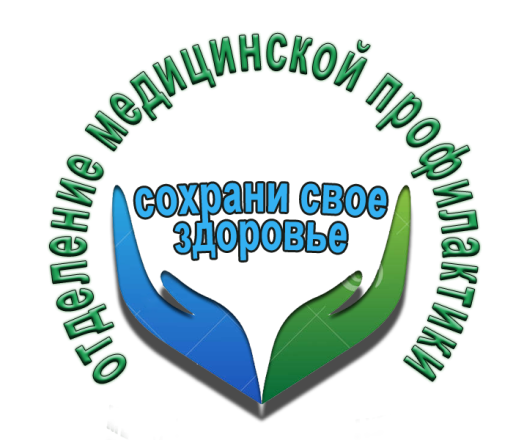 Вовремя полученные сведения о состоянии организма помогу Вам сохранить свою жизнь. В диспансеризации могут принимать участие как студенты-очники, так и работающие граждане или лица, которые не имеют места работы. Главная цель диспансеризации – сохранить Ваше здоровье..Гражданин, желающий в 2018 году пройти диспансеризацию, должен знать, к каким годам рождения она имеет отношение в этот период. Пройти медобследование могут те, кто в 2018 году достиг возраста в 21 год. Таким образом, диспансеризация доступна для людей, рожденных в 1916, 1919, 1922, 1925, 1928, 1931, 1934, 1937, 1940, 1943, 1946, 1949, 1952, 1955, 1958, 1961, 1964, 1967, 1970, 1973, 1976, 1979, 1982, 1985, 1988, 1991 или 1997 году.Прохождение обследования поможет заблаговременно выявить наличие  таких болезней как:онкологические процессы;
заболевания сердечно-сосудистой системы;
развитие сахарного диабета;
болезни органов дыхания.
Особо нуждаются в бесплатном обследовании пожилые людиВ процессе обследования также получить от медиков консультации профилактического характера, что очень важно для людей, возраст или образ жизни которых могут привести к развитию болезней в будущем. Факторами риска в данном случае являются:повышенные показатели артериального давления;
превышение нормативных показателей сахара или холестерина малоактивный образ жизни;
несбалансированное питание;
табакокурение и неумеренное употребление алкогольных напитков;
превышение индекса нормальной массы тела.Ждем Вас в отделении медицинской профилактики по адресу:г.Липецк, ул.Юношеская д23а,кабинет№10 с 8-00 до 15-00 ежедневно, кроме субботы и воскресенья.Так же, для прохождения диспансеризации, Вы можете обратиться у своему  терапевту или врачу общей практики по месту жительства.Зам.главного врача по поликлинической работе 		Л.З.Ибрагимова.